应届毕业生学历学位证明    学生      ，性别    ，学号          ，身份证号                       ，系我院      级          专业应届毕业生。经审查该生已修完所学课程，将于       年       月获得普通全日制本科毕业证书，若具备我院学士学位授予条件，将获得学士学位证书。  特此证明面试历年真题解析+面试热点获取请加QQ群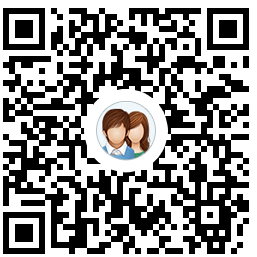 面试课程咨询电话：0471-3248222地址：呼和浩特市回民区明泽广场A座6楼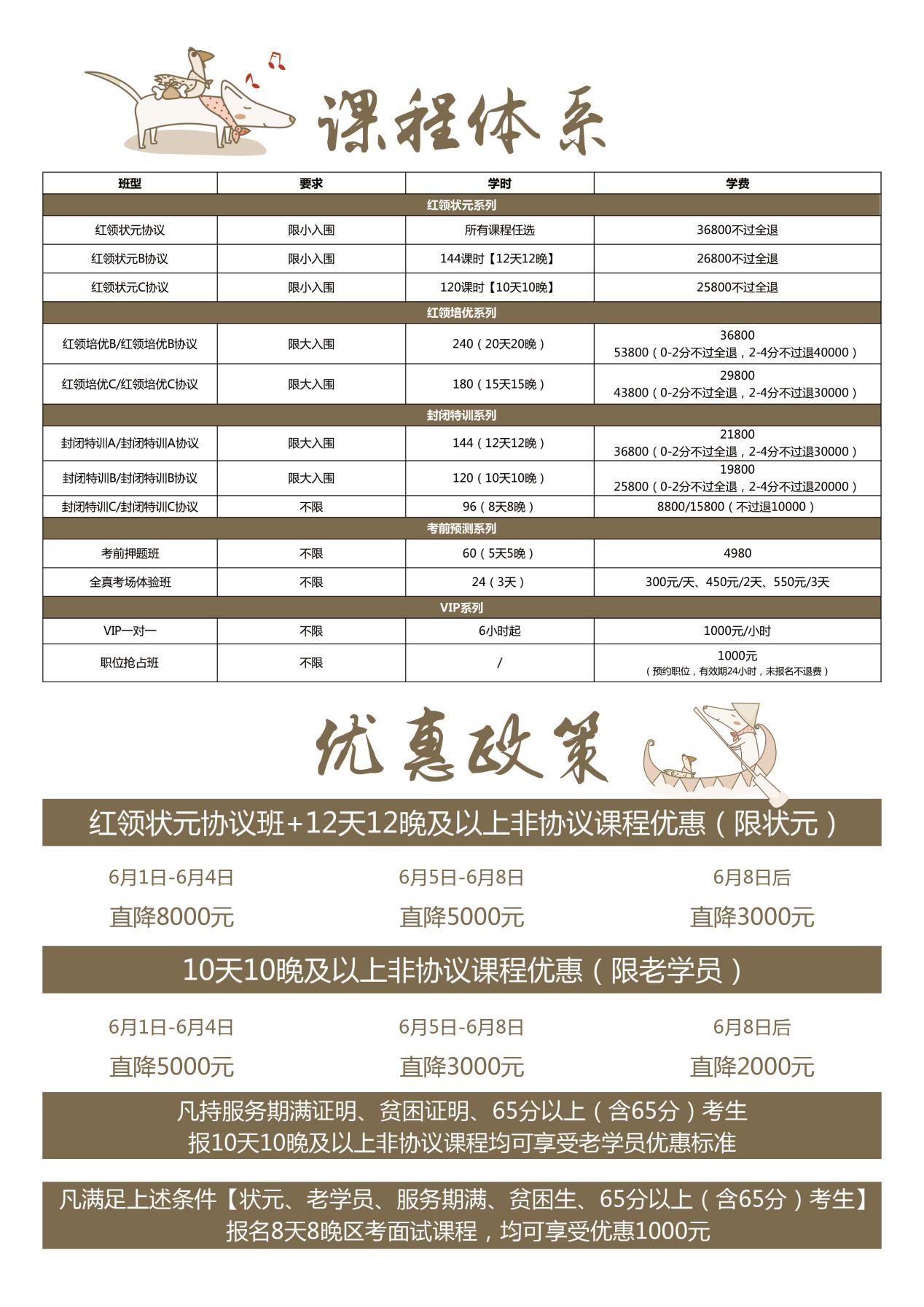 